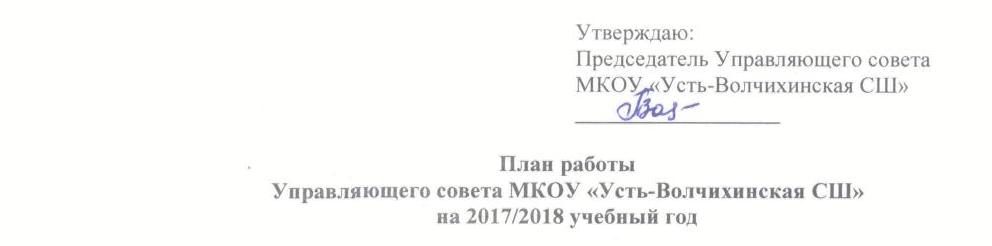 МероприятияСрокиВыборы председателя и секретаря Управляющего советаУтверждение выплат стимулирующего характера работникам МКОУ «Усть-Волчихинская СШ» за 2016-2017учебный годУтверждение плана работы Управляющего советаСентябрь Отчёт повара о питанииПодготовка к Новогодним праздникамДекабрь Согласование списка учебников, рекомендованных Минобрнауки России для образовательного процессаОтчёт руководителя учреждения о финансовой деятельности за 2017 финансовый годФевраль Согласование образовательных программ, учебных планов, профилей обучения на новый учебный годОрганизация отдыха, оздоровления и трудоустройства обучающихся в летний периодО подготовке школы к новому учебному годуАпрель Отчёт председателя Управляющего совета по итогам работы в 2017/2018 учебном годуОбсуждение и утверждение плана работы Управляющего совета на 2018/2019 учебный годМай